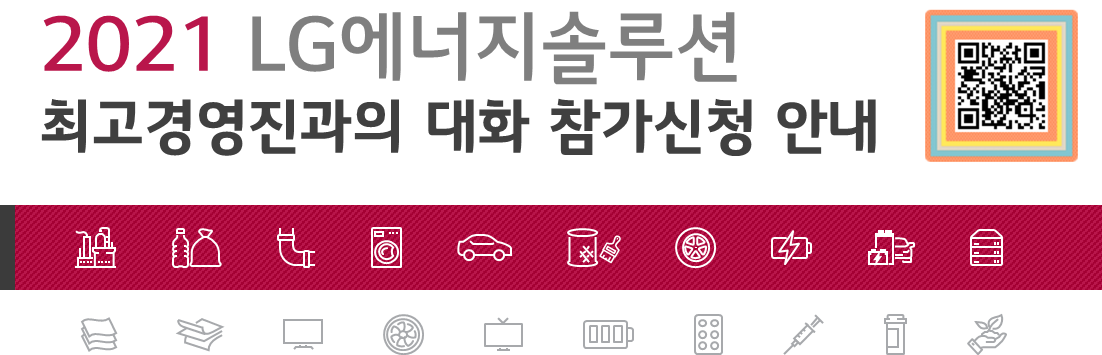 해외 우수 인재와 LG에너지솔루션 최고경영진과의 대화에 여러분을 초대합니다.■ 행사개요  LG에너지솔루션 최고경영진과의 대화• 일시 : 2021.09.04(토) 16:00~21:00 (미국서부 기준)
• 장소 : InterContinental Los Angeles Downtown
• 내용 : LG에너지솔루션의 R&D 비전 및 연구개발 현황, 조직문화, 
	 인사제도 등 소개 및 상담 (석식 만찬포함)
• 참가자 : CEO, CPO(연구/제조/구매 총책임자), Battery연구소장, CHO(인사총책임자)
■ 참가대상   R&D 석/박사 및 Post-Doc.                • 현재 미주/캐나다에서 학업/근무중인 한국인 유학생 또는 경력사원■ 지원사항  • 미국 내 현 거주지 ↔ LA 왕복 항공료 및 교통비 및 기념품
• 행사당일 InterContinental 숙박 (1인 1실) ※ 필요 시 행사 전일/당일 총 2박(서부 외 지역)■ 신청방법  • 우측상단 QR코드를 통한 google survey 신청 (~7/15)
또는 참가 신청 (클릭)■ 문의처     rnd_hr@lgensol.com■ 참고 LG에너지솔루션 연구개발 분야• 관련전공 : 화학, 화공, 고분자, 금속, 재료, 기계, 전기전자, 전산, 컴퓨터, 수학, 통계 등분야세부내역Cell선행기술 개발 : 고에너지밀도, 고출력, 급속 충전, 장수명 등 차세대 전지기술 연구전지소재 개발 : 양극재, 음극재, 분리막, 전해액 등 유/무기 소재 합성 및 분석, 
             금속/고분자 재료 물성 연구공정기술 개발 : 혼합/분산, 건조, 공정제어, 자동화, 정밀 압연, 금형설계, 데이터 처리배터리 해석 : 전기화학 모델링/시뮬레이션, 핵심 성능인자 탐색 및 소재설계 디지털화 Pack모듈/팩 개발 : 모둘/팩 기구설계 (사출/프레스), 냉각/절연/Safety 구조 설계공정 개발 : 모듈/팩 공정개발 (공정 컨셉, 자동화)전산 해석 : 구조해석, 열유동해석 (공조/냉각) BMSHW 개발 : 배터리 관리/제어회로 설계/검증SW 개발 : 제어/신호처리, 배터리 제어 알고리증전장부품 개발 : 퓨즈/릴레이/전류센서 등 전장부품 개발System시스템 개발 : EV/ESS 용 배터리 시스템 요구사항 분석 및 설계, 신뢰성/안전성 예측
           및 분석, 시스템 최적화, 배터리 시험의 표준화/정합성/시험법 개발AI / 
Big Data머신러닝/딥러닝/빅데이터 : 데이터 기반 제조공정 개선, 배터리 수명예측/제어,
                        전기화학 기반 퇴화 알고리즘 개발, 능동지능 제어,
                        Material Informatics 등분석배터리 분석 : 유/무기 분석, 전산모사 (DFT/MD), 분광분석, 고분자 물성분석, 
           전자현미경(TEM), 이미지분석 등공정기술레이저 기술 개발 : 레이저 컷팅/용접/실링공정 개발, 레이저 공정설계 표준화 및
                Digital Transformation 등설비기술설비제어 시스템 개발 : 데이터 수집 및 분석 알고리즘 개발, 계측용 센서 개발 등